Nom atelier : ……………………………...	Date atelier : …………………………...Nom organisateur :  ………………………	Nom animateur : ……………………….Signature de l’organisateur	Signature de l’animateur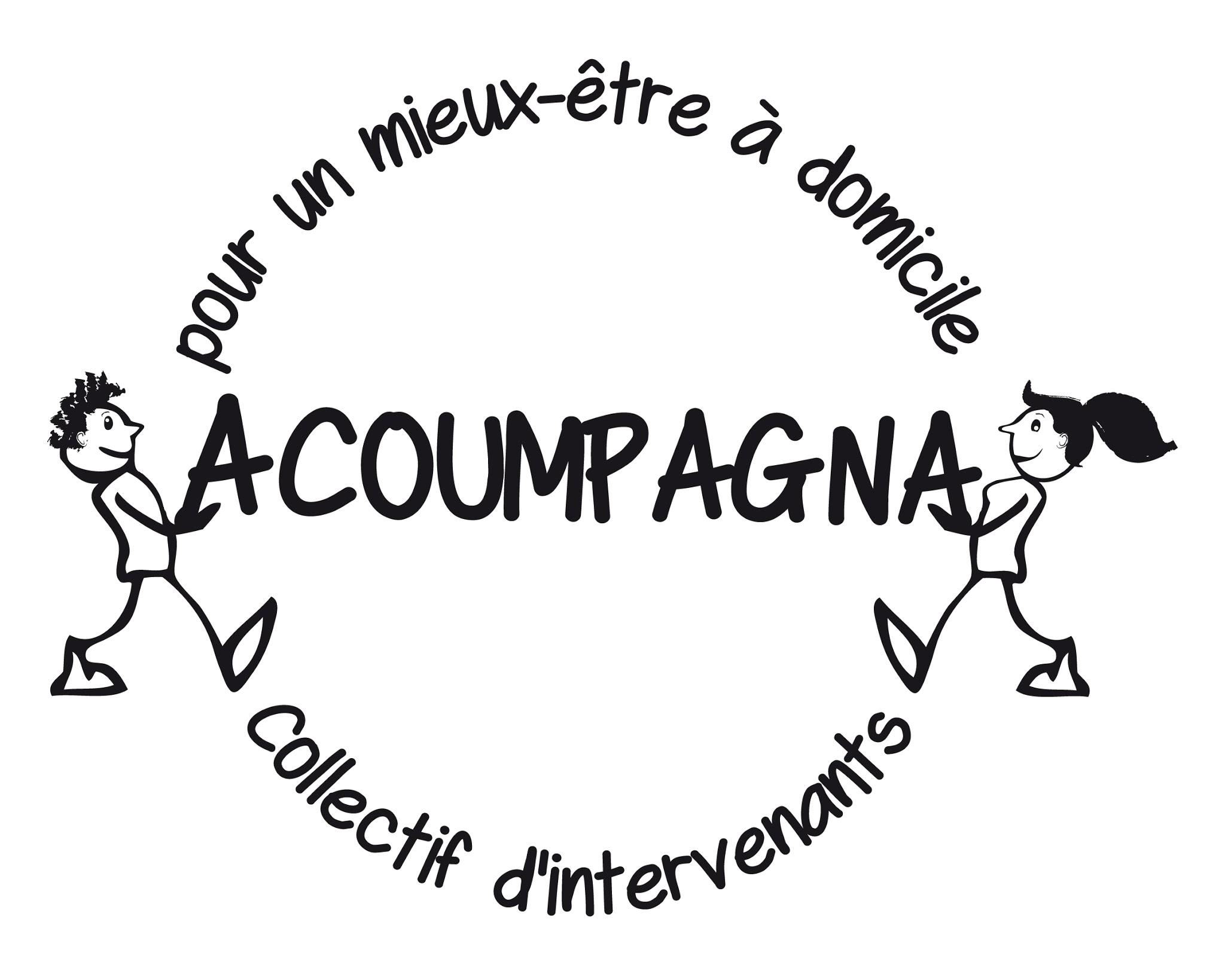 Feuille émargement AteliersNom et prénom du participantSignature